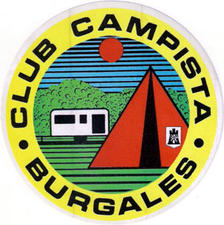 DEL 20 AL 22 DE SEPTIEMBRECAMPING DE FUENTES BLANCAS (BURGOS).Burgos, 30 de Julio de 2019.Estimados amigos:Ya tenemos todo preparado para la esperada 37ª Acampada Oficial del Club Campista Burgalés. La celebraremos los días 20, 21 y 22 de septiembre en el camping de Fuentes Blancas de Burgos.Sirvan estas letras como invitación a participar y disfrutar del encuentro después del verano, y como comienzo de una etapa nueva llena de actividades por parte de todos los clubs participantes.Como en ediciones anteriores, para las personas que no disponen de instalación móvil, para que puedan disfrutar también del evento,  la dirección del camping nos ofrece la posibilidad de alquilar bungalows de 2 personas a 20€ + IVA/ día. Todo aquel que lo desee, lo puede solicitar poniéndose en contacto con el correo del club, aparte de cumplimentar la inscripción como el resto de los participantes. 	Seguiremos colaborando con el Banco de alimentos de Burgos, así que, durante el transcurso de la acampada, se habilitara una zona destinada para la recogida de productos. Os invito a que cada uno ponga su granito de arena en la medida que  pueda. Es una organización que se alegra mucho de este tipo de colaboración y además muy agradecida.El viernes por la noche bailaremos y pasaremos todos un buen rato con la buena música de ayer y de hoy que nos ofrece “El Cordobés”.En esta ocasión,  el sábado por la mañana disfrutaremos de una visita teatralizada por el casco histórico de Burgos, es una actividad que seguro que os gusta, diferente a la de años pasados, personas que ya la han realizado han salido encantadas y con ganas de repetir. Quedaremos en el Museo de la Evolución, cada uno llegara desde el camping  por sus medios y poco a poco iremos descubriendo las sorpresas que nos encontraremos. Esta actividad tendrá un coste de 5€ y son plazas limitadas.	Participaremos en diversos juegos para mayores y pequeños, como campeonatos de mus, petanca, parchís…. para los unos, y para los otros, también tenemos preparada alguna sorpresa para los más pequeños.Nos toca a todos disfrazarnos de algo muy “original” chicos de chicas y chicas de chicos, es un tema que ofrece infinidad de posibilidades para revestirse, así que sorprendernos a todos con vuestras ideas, que seguro que son muy variadas y de muchos tipos. El domingo por la mañana para desayunar, chocolate con bizcochos, antes de participar en el concurso de cata de vinos que tenemos preparado.	Contaremos este mismo día con la presencia de colaboradores del Banco de alimentos de Burgos haciendo  acto de entrega de los productos recogidos durante la acampada.	Como novedad, este año en vez de cena el sábado  haremos comida en el restaurante el domingo, próximamente os comunicaremos los menús.	No olvidéis hacer y mandar la hoja de inscripción junto con el justificante de pago mediante el correo del club antes del día 16 de Septiembre.	Desde la Junta Directiva del Club, os animamos a todos a participar sea en caravana, autocaravana, tienda o bungalow .	¡Nos vemos en la oficial!Fdo. Junta Directiva.